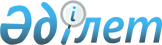 "2018-2020 жылдарға арналған аудандық бюджет туралы" Т.Рысқұлов аудандық мәслихатының 2017 жылдың 14 желтоқсандағы №21-4 шешіміне өзгерістер енгізу туралыЖамбыл облысы Т. Рысқұлов аудандық мәслихатының 2018 жылғы 28 қарашадағы № 32-4 шешімі. Жамбыл облысы Әділет департаментінде 2018 жылғы 29 қарашада № 4001 болып тіркелді
      РҚАО-ның ескертпесі.

      Құжаттың мәтінінде түпнұсқаның пунктуациясы мен орфографиясы сақталған.
      Қазақстан Республикасының 2008 жылғы 4 желтоқсандағы Бюджет кодексінің 109 бабына, "Қазақстан Республикасындағы жергілікті мемлекеттік басқару және өзін-өзі басқару туралы" Қазақстан Республикасының 2001 жылғы 23 қаңтардағы Заңына және "2018-2020 жылдарға арналған облыстық бюджет туралы" Жамбыл облыстық мәслихатының 2017 жылғы 11 желтоқсандағы № 18-3 шешіміне өзгерістер енгізу туралы" Жамбыл облыстық мәслихатының 2018 жылғы 19 қарашадағы № 28-4 шешіміне (нормативтік құқықтық актілерді мемлекеттік тіркеу тізілімінде № 3984 болып тіркелген) сәйкес, Т. Рысқұлов аудандық мәслихаты ШЕШІМ ҚАБЫЛДАДЫ:
      1. "2018-2020 жылдарға арналған аудандық бюджет туралы" Т. Рысқұлов аудандық мәслихатының 2017 жылдың 14 желтоқсандағы № 21-4 шешіміне (нормативтік құқықтық актілерді мемлекеттік тіркеу тізілімінде № 3632 болып тіркелген, 2018 жылдың 12 қаңтардағы "Құлан таңы" газетінде жарияланған") келесі өзгерістер енгізілсін:
      1 тармақта
      1) тармақшада:
      "11 676 123" сандары "11 550 916" сандарымен ауыстырылсын;
      "3 060 347" сандары "3 107 102" сандарымен ауыстырылсын;
      "7 775" сандары "6 413" сандарымен ауыстырылсын;
      "10 960" сандары "16 186" сандарымен ауыстырылсын;
      2) тармақшада:
      "12 019 851" сандары "11 894 644" сандарымен ауыстырылсын;
      3) тармақшада:
      "87 301" сандары "89 838" сандарымен ауыстырылсын;
      "112 902" сандары "115 439" сандарымен ауыстырылсын
      5) тармақшада:
      "-431 029" сандары "-433 566" сандарымен ауыстырылсын;
      6) тармақшада:
      "431 029" сандары "433 566" сандарымен ауыстырылсын;
      "112 902" сандары "115 439" сандарымен ауыстырылсын.
      Аталған шешімнің 1, 4, 7 қосымшалары осы шешімнің 1, 2 және 3 қосымшаларына сәйкес жаңа редакцияда мазмұндалсын.
      2. Осы шешімнің орындалуына бақылау және интернет ресурстарында жариялауды аудандық мәслихаттың экономика, қаржы, бюджет және жергілікті өзін-өзі басқаруды дамыту жөніндегі тұрақты комиссиясына жүктелсін.
      3. Осы шешім әділет органдарында мемлекеттік тіркеуге алынған күннен бастап күшіне енеді және 2018 жылдың 1 қаңтарынан бастап қолданылады. 2018 жылға арналған аудандық бюджет 2018 жылға арналған бюджеттік инвестициялық жобаларды іске асыруға бағытталған бюджеттік бағдарламаларпға бюджеттік даму бағдарламаларының тізбесі 2018 жылға арналған Т. Рысқұлов ауданның аудандық бюджетінің ауылдық округтері бойынша бюджеттік бағдарламалары
					© 2012. Қазақстан Республикасы Әділет министрлігінің «Қазақстан Республикасының Заңнама және құқықтық ақпарат институты» ШЖҚ РМК
				
      Аудандық мәслихат сессиясының төрағасы 

С. Далибаев

      Аудандық мәслихат хатшысы 

Т.Д жаманбаев
Т. Рысқұлов аудандық мәслихаттың
2018 жылғы 28 қарашадағы
№ 32-4 шешіміне 1 қосымшаТ. Рысқұлов аудандық мәслихаттың
2017 жылғы 14 желтоқсандағы
№ 21-4 шешіміне 1 қосымша
Санаты
Санаты
Кірістер атауы 
сомасы, мың теңге
Сыныбы
Сыныбы
Сыныбы
сомасы, мың теңге
Ішкі сыныбы
Ішкі сыныбы
сомасы, мың теңге
1
2
3
4
I. КІРІСТЕР
11550916
1
Салықтық түсімдер
3107102
01
Табыс салығы
262668
2
Жеке табыс салығы
262668
03
Әлеуметтік салық
206121
1
Әлеуметтік салық
206121
04
Меншікке салынатын салықтар
2607886
1
Мүлікке салынатын салықтар
2600080
3
Жер салығы
1691
4
Көлік құралдарына салынатын салық
2915
5
Бірыңғай жер салығы
3200
05
Тауарларға, жұмыстарға және қызметтерге салынатын ішкі салықтар
16627
2
Акциздер
2700
3
Табиғи және басқа да ресурстарды пайдаланғаны үшiн түсетiн түсiмдер
5500
4
Кәсіпкерлік және кәсіби қызметті жүргізгені үшін алынатын алымдар
7927
5
Ойын бизнесіне салық
500
07
Басқа да салықтар
0
1
Басқа да салықтар
0
08
Заңдық мәнді іс-әрекеттерді жасағаны және (немесе) оған уәкілеттігі бар мемлекеттік органдар немесе лауазымды адамдар құжаттар бергені үшін алынатын міндетті төлемдер
13800
1
Мемлекеттік баж
13800
2
Салықтық емес түсімдер
6413
01
Мемлекеттік меншіктен түсетін кірістер
1713
1
Мемлекеттік кәсіпорындардың таза кірісі бөлігінің түсімдері
37
5
Мемлекет меншігіндегі мүлікті жалға беруден түсетін кірістер
1620
7
Мемлекеттік бюджеттен берілген кредиттер бойынша сыйақылар
38
9
Мемлекет меншігінен түсетін басқа да кірістер
18
04
Мемлекеттік бюджеттен қаржыландырылатын, сондай-ақ Қазақстан Республикасы Ұлттық Банкінің бюджетінен (шығыстар сметасынан) ұсталатын және қаржыландырылатын мемлекеттік мекемелер салатын айыппұлдар, өсімпұлдар, санкциялар, өндіріп алулар
1200
1
Мұнай секторы ұйымдарынан түсетін түсімдерді қоспағанда, мемлекеттік бюджеттен қаржыландырылатын, сондай-ақ Қазақстан Республикасы Ұлттық Банкінің бюджетінен (шығыстар сметасынан) ұсталатын және қаржыландырылатын мемлекеттік мекемелер салатын айыппұлдар, өсімпұлдар, санкциялар, өндіріп алулар
1200
06
Өзге де салықтық емес түсімдер
3500
1
Өзге де салықтық емес түсімдер
3500
3
Негізгі капиталды сатудан түсетін түсімдер
16186
01
Мемлекеттік мекемелерге бекітілген мемлекеттік мүлікті сату
6086
1
Мемлекеттік мекемелерге бекітілген мемлекеттік мүлікті сату
6086
03
Жерді және материалдық емес активтерді сату
10100
1
Жерді сату
10100
4
Трансферттердің түсімдері
8421215
01
Төмен тұрған мемлекеттік басқару органдарынан алынатын трансферттер
81750
3
Аудандық маңызы бар қалалардың, ауылдардың, кенттердің, аулдық округтардың бюджеттерінен трансферттер
81750
02
Мемлекеттік басқарудың жоғары тұрған органдарынан түсетін трансферттер
8339465
2
Облыстық бюджеттен түсетін трансферттер
8339465
Шығыстар атауы
Функционалдық топ

Бюджеттік бағдарламалардың әкімшісі 

Бағдарлама
Функционалдық топ

Бюджеттік бағдарламалардың әкімшісі 

Бағдарлама
Функционалдық топ

Бюджеттік бағдарламалардың әкімшісі 

Бағдарлама
Функционалдық топ

Бюджеттік бағдарламалардың әкімшісі 

Бағдарлама
сомасы, мың теңге
1
2
3
4
II.ШЫҒЫНДАР
11894644
01
Жалпы сипаттағы мемлекеттік қызметтер 
555239
112
Аудан (облыстық маңызы бар қала) мәслихатының аппараты
19370
001
Аудан (облыстық маңызы бар қала) мәслихатының қызметін қамтамасыз ету жөніндегі қызметтер
19160
003
Мемлекеттік органның күрделі шығыстары
210
122
Аудан (облыстық маңызы бар қала) әкімінің аппараты
119761
001
Аудан (облыстық маңызы бар қала) әкімінің қызметін қамтамасыз ету жөніндегі қызметтер
103419
003
Мемлекеттік органның күрделі шығыстары
16342
123
Қаладағы аудан, аудандық маңызы бар қала, кент, ауыл, ауылдық округ әкімінің аппараты
57236
001
Қаладағы аудан, аудандық маңызы бар қаланың, кент, ауыл, ауылдық округ әкімінің қызметін қамтамасыз ету жөніндегі қызметтер
54411
022
Мемлекеттік органның күрделі шығыстары 
2825
452
Ауданның (облыстық маңызы бар қаланың) қаржы бөлімі
312064
001
Ауданның (облыстық маңызы бар қаланың) бюджетін орындау және коммуналдық меншігін басқару
22859
003
Салық салу мақсатында мүлікті бағалауды жүргізу
1448
010
Жекешелендіру, коммуналдық меншікті басқару, жекешелендіруден кейінгі қызмет және осыған байланысты дауларды реттеу
2585
018
Мемлекеттік органның күрделі шығыстары
1065
028
Коммуналдық меншікке мүлікті сатып алу
159900
113
Жергілікті бюджеттерден берілетін ағымдағы нысалы трансферттер
124207
453
Ауданның (облыстық маңызы бар қаланың) экономика және бюджеттік жоспарлау бөлімі
17482
001
Экономикалық саясатты, мемлекеттік жоспарлау жүйесін қалыптастыру және дамыту саласындағы мемлекеттік саясатты іске асыру жөніндегі қызметтер
16354
004
Мемлекеттік органның күрделі шығыстары
1128
458
Ауданның (облыстық маңызы бар қаланың) тұрғын үй-коммуналдық шаруашылығы, жолаушылар көлігі және автомобиль жолдары бөлімі
17192
001
Жергілікті деңгейде тұрғын үй-коммуналдық шаруашылығы, жолаушылар көлігі және автомобиль жолдары саласындағы мемлекеттік саясатты іске асыру жөніндегі қызметтер
16282
013
Мемлекеттік органның күрделі шығыстары
910
494
Ауданның (облыстық маңызы бар қаланың) кәсіпкерлік және өнеркәсіп бөлімі
12134
001
Жергілікті деңгейде кәсіпкерлікті және өнеркәсіпті дамыту саласындағы мемлекеттік саясатты іске асыру жөніндегі қызметтер
11249
003
Мемлекеттік органның күрделі шығыстары
885
02
Қорғаныс
15203
122
Аудан (облыстық маңызы бар қала) әкімінің аппараты
4096
005
Жалпыға бірдей әскери міндетті атқару шеңберіндегі іс-шаралар
4096
122
Аудан (облыстық маңызы бар қала) әкімінің аппараты
11107
006
Аудан (облыстық маңызы бар қала) ауқымындағы төтенше жағдайлардың алдын алу және оларды жою
8489
007
Аудандық (қалалық) ауқымдағы дала өрттерінің, сондай-ақ мемлекеттік өртке қарсы қызмет органдары құрылмаған елді мекендерде өрттердің алдын алу және оларды сөндіру жөніндегі іс-шаралар 
2618
03
Қоғамдық тәртіп, қауіпсіздік, құқықтық, сот, қылмыстық-атқару қызметі
3566
458
Ауданның (облыстық маңызы бар қаланың) тұрғын үй-коммуналдық шаруашылығы, жолаушылар көлігі және автомобиль жолдары бөлімі
3566
021
Елді мекендерде жол қозғалысы қауіпсіздігін қамтамасыз ету
3566
04
Білім беру
5899356
464
Ауданның (облыстық маңызы бар қаланың) білім бөлімі
104992
040
Мектепке дейінгі білім беру ұйымдарында мемлекеттік білім беру тапсырысын іске асыруға 
104992
466
Ауданның (облыстық маңызы бар қаланың) сәулет, қала құрылысы және құрылыс бөлімі
1367
037
Мектепке дейiнгi тәрбие және оқыту объектілерін салу және реконструкциялау
1367
123
Қаладағы аудан, аудандық маңызы бар қала, кент, ауыл, ауылдық округ әкімінің аппараты
2256
005
Ауылдық жерлерде балаларды мектепке дейін тегін алып баруды және кері алып келуді ұйымдастыру
2256
464
Ауданның (облыстық маңызы бар қаланың) білім бөлімі
5148331
003
Жалпы білім беру
4882614
006
Балаларға қосымша білім беру
265717
465
Ауданның (облыстық маңызы бар қаланың) дене шынықтыру және спорт бөлімі
116774
017
Балалар мен жасөспірімдерге спорт бойынша қосымша білім беру
116774
466
Ауданның (облыстық маңызы бар қаланың) сәулет, қала құрылысы және құрылыс бөлімі
104091
021
Бастауыш, негізгі орта және жалпы орта білім беру объектілерін салу және реконструкциялау
104091
464
Ауданның (облыстық маңызы бар қаланың) білім бөлімі
421545
001
Жергілікті деңгейде білім беру саласындағы мемлекеттік саясатты іске асыру жөніндегі қызметтер
16540
004
Ауданның (облыстық маңызы бар қаланың) мемлекеттік білім беру мекемелерінде білім беру жүйесін ақпараттандыру
36950
005
Ауданның (облыстық маңызы бар қаланың) мемлекеттік білім беру мекемелер үшін оқулықтар мен оқу-әдiстемелiк кешендерді сатып алу және жеткізу
134774
015
Жетім баланы (жетім балаларды) және ата-аналарының қамқорынсыз қалған баланы (балаларды) күтіп-ұстауға қамқоршыларға (қорғаншыларға) ай сайынға ақшалай қаражат төлемі
18393
029
Балалар мен жасөспірімдердің психикалық денсаулығын зерттеу және халыққа психологиялық-медициналық-педагогикалық консультациялық көмек көрсету
27034
067
Ведомстволық бағыныстағы мемлекеттік мекемелер мен ұйымдардың күрделі шығыстары
187854
06
Әлеуметтік көмек және әлеуметтік қамсыздандыру
726128
451
Ауданның (облыстық маңызы бар қаланың) жұмыспен қамту және әлеуметтік бағдарламалар бөлімі
260450
005
Мемлекеттік атаулы әлеуметтік көмек
259250
057
Атаулы мемлекеттік әлеуметтік көмек алушылар болып табылатын жеке тұлғаларды телевизиялық абоненттiк жалғамалармен қамтамасыз ету
1200
464
Ауданның (облыстық маңызы бар қаланың) білім бөлімі
4994
030
Патронат тәрбиешілерге берілген баланы (балаларды) асырап бағу 
4994
451
Ауданның (облыстық маңызы бар қаланың) жұмыспен қамту және әлеуметтік бағдарламалар бөлімі
375112
002
Жұмыспен қамту бағдарламасы
206425
004
Ауылдық жерлерде тұратын денсаулық сақтау, білім беру, әлеуметтік қамтамасыз ету, мәдениет, спорт және ветеринар мамандарына отын сатып алуға Қазақстан Республикасының заңнамасына сәйкес әлеуметтік көмек көрсету
31424
006
Тұрғын үйге көмек көрсету
1853
007
Жергілікті өкілетті органдардың шешімі бойынша мұқтаж азаматтардың жекелеген топтарына әлеуметтік көмек 
17474
010
Үйден тәрбиеленіп оқытылатын мүгедек балаларды материалдық қамтамасыз ету
4339
014
Мұқтаж азаматтарға үйде әлеуметтiк көмек көрсету
33671
017
Оңалтудың жеке бағдарламасына сәйкес мұқтаж мүгедектерді міндетті гигиеналық құралдармен қамтамасыз ету, қозғалуға киындығы бар бірінші топтағы мүгедектерге жеке көмекшінің және есту бойынша мүгедектерге қолмен көрсететін тіл маманының қызметтерін ұсыну
32870
023
Жұмыспен қамту орталықтарының қызметін қамтамасыз ету
47056
451
Ауданның (облыстық маңызы бар қаланың) жұмыспен қамту және әлеуметтік бағдарламалар бөлімі
85572
001
Жергілікті деңгейде халық үшін әлеуметтік бағдарламаларды жұмыспен қамтуды қамтамасыз етуді іске асыру саласындағы мемлекеттік саясатты іске асыру жөніндегі қызметтер
40703
011
Жәрдемақыларды және басқа да әлеуметтік төлемдерді есептеу, төлеу мен жеткізу бойынша қызметтерге ақы төлеу
1270
021
Мемлекеттік органның күрделі шығыстары
842
050
Қазақстан Республикасында мүгедектердің құқықтарын қамтамасыз ету және өмір сүру сапасын жақсарту жөніндегі 2012-2018 жылдарға арналған іс-шаралар жоспарын іске асыру
5738
054
Үкіметтік емес ұйымдарда мемлекеттік әлеуметтік тапсырысты орналастыру
26070
067
Ведомстволық бағыныстағы мемлекеттік мекемелер мен ұйымдардың күрделі шығыстары
3259
113
Жергілікті бюджеттерден берілетін ағымдағы нысаналы трансферттер
7690
07
Тұрғын үй-коммуналдық шаруашылық
1491935
466
Ауданның (облыстық маңызы бар қаланың) сәулет, қала құрылысы және құрылыс бөлімі
573645
003
Коммуналдық тұрғын үй қорының тұрғын үйін жобалау және (немесе) салу, реконструкциялау 
19269
004
Инженерлік-коммуникациялық инфрақұрылымды жобалау, дамыту және (немесе) жайластыру
554376
123
Қаладағы аудан, аудандық маңызы бар қала, кент, ауыл, ауылдық округ әкімінің аппараты
4476
014
Елді мекендерді сумен жабдықтауды ұйымдастыру
4476
466
Ауданның (облыстық маңызы бар қаланың) сәулет, қала құрылысы және құрылыс бөлімі
834250
005
Коммуналдық шаруашылығын дамыту
5660
058
Елді мекендердегі сумен жабдықтау және су бұру жүйелерін дамыту
828590
123
Қаладағы аудан, аудандық маңызы бар қала, кент, ауыл, ауылдық округ әкімінің аппараты
4399
008
Елді мекендердегі көшелерді жарықтандыру
2690
009
Елді мекендердің санитариясын қамтамасыз ету
948
011
Елді мекендерді абаттандыру мен көгалдандыру
761
458
Ауданның (облыстық маңызы бар қаланың) тұрғын үй-коммуналдық шаруашылығы, жолаушылар көлігі және автомобиль жолдары бөлімі
75165
015
Елдi мекендердегі көшелердi жарықтандыру
12500
016
Елдi мекендердiң санитариясын қамтамасыз ету
16665
018
Елді мекендерді абаттандыру және көгалдандыру
46000
08
Мәдениет, спорт, туризм және ақпараттық кеңістік
312622
455
Ауданның (облыстық маңызы бар қаланың) мәдениет және тілдерді дамыту бөлімі
85814
003
Мәдени-демалыс жұмысын қолдау
85814
466
Ауданның (облыстық маңызы бар қаланың) сәулет, қала құрылысы және құрылыс бөлімі
4268
011
Мәдениет объектілерін дамыту
4268
465
Ауданның (облыстық маңызы бар қаланың) дене шынықтыру және спорт бөлімі 
22670
001
Жергілікті деңгейде дене шынықтыру және спорт саласындағы мемлекеттік саясатты іске асыру жөніндегі қызметтер
10054
004
Мемлекеттік органның күрделі шығыстары
1030
006
Аудандық (облыстық маңызы бар қалалық) деңгейде спорттық жарыстар өткiзу
3794
007
Әртүрлi спорт түрлерi бойынша аудан (облыстық маңызы бар қала) құрама командаларының мүшелерiн дайындау және олардың облыстық спорт жарыстарына қатысуы
7792
466
Ауданның (облыстық маңызы бар қаланың) сәулет, қала құрылысы және құрылыс бөлімі
0
008
Спорт объектілерін дамыту
0
455
Ауданның (облыстық маңызы бар қаланың) мәдениет және тілдерді дамыту бөлімі
89325
006
Аудандық (қалалық) кітапханалардың жұмыс істеуі
88025
007
Мемлекеттік тілді және Қазақстан халықтарының басқа да тілдерін дамыту
1300
456
Ауданның (облыстық маңызы бар қаланың) ішкі саясат бөлімі
39690
002
Мемлекеттік ақпараттық саясат жүргізу жөніндегі қызметтер
39690
455
Ауданның (облыстық маңызы бар қаланың) мәдениет және тілдерді дамыту бөлімі
18705
001
Жергілікті деңгейде тілдерді және мәдениетті дамыту саласындағы мемлекеттік саясатты іске асыру жөніндегі қызметтер
9755
010
Мемлекеттік органның күрделі шығыстары
210
032
Ведомстволық бағыныстағы мемлекеттік мекемелер мен ұйымдардың күрделі шығыстары
8740
456
Ауданның (облыстық маңызы бар қаланың) ішкі саясат бөлімі
52150
001
Жергілікті деңгейде ақпарат, мемлекеттілікті нығайту және азаматтардың әлеуметтік сенімділігін қалыптастыру саласында мемлекеттік саясатты іске асыру жөніндегі қызметтер
20262
003
Жастар саясаты саласында іс-шараларды іске асыру
27845
006
Мемлекеттік органның күрделі шығыстары
945
032
Ведомстволық бағыныстағы мемлекеттік мекемелер мен ұйымдардың күрделі шығыстары
3098
10
Ауыл, су, орман, балық шаруашылығы, ерекше қорғалатын табиғи аумақтар, қоршаған ортаны және жануарлар дүниесін қорғау, жер қатынастары
290758
462
Ауданның (облыстық маңызы бар қаланың) ауыл шаруашылығы бөлімі
19239
001
Жергілікте деңгейде ауыл шаруашылығы саласындағы мемлекеттік саясатты іске асыру жөніндегі қызметтер
18199
006
Мемлекеттік органның күрделі шығыстары
1040
473
Ауданның (облыстық маңызы бар қаланың) ветеринария бөлімі
224212
001
Жергілікте деңгейде ветеринария саласындағы мемлекеттік саясатты іске асыру жөніндегі қызметтер
19335
003
Мемлекеттік органның күрделі шығыстары
3720
006
Ауру жануарларды санитарлық союды ұйымдастыру
1422
007
Қаңғыбас иттер мен мысықтарды аулауды және жоюды ұйымдастыру
6790
008
Алып қойылатын және жойылатын ауру жануарлардың, жануарлардан алынатын өнімдер мен шикізаттың құнын иелеріне өтеу
3041
009
Жануарлардың энзоотиялық аурулары бойынша ветеринариялық іс-шараларды жүргізу
19590
010
Ауыл шаруашылығы жануарларын сәйкестендіру жөніндегі іс-шараларды өткізу
1572
011
Эпизоотияға қарсы іс шаралар
164000
032
Ведомстволық бағыныстағы мемлекеттік мекемелерінің және ұйымдарының күрделі шығыстары
4742
463
Ауданның (облыстық маңызы бар қаланың) жер қатынастары бөлімі
22642
001
Аудан (облыстық манызы бар қала) аумағында жер қатынастарын реттеу саласындағы мемлекеттік саясатты іске асыру жөніндегі қызметтер
9995
004
Жерді аймақтарға бөлу жөніндегі жұмыстарды ұйымдастыру
3700
006
Аудандардың, облыстық маңызы бар, аудандық маңызы бар қалалардың, кенттердiң, ауылдардың, ауылдық округтердiң шекарасын белгiлеу кезiнде жүргiзiлетiн жерге орналастыру
8537
007
Мемлекеттік органның күрделі шығыстары
410
462
Ауданның (облыстық маңызы бар қаланың) ауыл шаруашылығы бөлімі
24665
099
Мамандардың әлеуметтік көмек көрсетуі жөніндегі шараларды іске асыру
24665
11
Өнеркәсіп, сәулет, қала құрылысы және құрылыс қызметі
16552
466
Ауданның (облыстық маңызы бар қаланың) сәулет, қала құрылысы және құрылыс бөлімі
16552
001
Құрылыс, облыс қалаларының, аудандарының және елді мекендерінің сәулеттік бейнесін жақсарту саласындағы мемлекеттік саясатты іске асыру және ауданның (облыстық маңызы бар қаланың) аумағын оңтайлы және тиімді қала құрылыстық игеруді қамтамасыз ету жөніндегі қызметтер
15861
015
Мемлекеттік органның күрделі шығыстары
691
12
Көлік және коммуникация
1043471
458
Ауданның (облыстық маңызы бар қаланың) тұрғын үй-коммуналдық шаруашылығы, жолаушылар көлігі және автомобиль жолдары бөлімі
1043471
023
Автомобиль жолдарының жұмыс істеуін қамтамасыз ету
63357
045
Аудандық маңызы бар автомобиль жолдарын және елді-мекендердің көшелерін күрделі және орташа жөндеу
980114
13
 Басқалар 
41643
458
Ауданның (облыстық маңызы бар қаланың) тұрғын үй-коммуналдық шаруашылығы, жолаушылар көлігі және автомобиль жолдары бөлімі
22534
055
"Бизнестің жол картасы 2020" бизнесті қолдау мен дамытудың бірыңғай бағдарламасы шеңберінде индустриялық инфрақұрылымды дамыту
22534
123
Қаладағы аудан, аудандық маңызы бар қала, кент, ауыл, ауылдық округ әкімінің аппараты
3958
040
"Өңірлерді дамыту" Бағдарламасы шеңберінде өңірлерді экономикалық дамытуға жәрдемдесу бойынша шараларды іске асыру
3958
452
Ауданның (облыстық маңызы бар қаланың) қаржы бөлімі
15151
012
Ауданның (облыстық маңызы бар қаланың) жергілікті атқарушы органының резерві
15151
14
Борышқа қызмет көрсету
38
452
Ауданның (облыстық маңызы бар қаланың) қаржы бөлімі
38
013
Жергілікті атқарушы органдардың облыстық бюджеттен қарыздар бойынша сыйақылар мен өзге де төлемдерді төлеу бойынша борышына қызмет көрсету
38
15
Трансферттер
1498133
452
Ауданның (облыстық маңызы бар қаланың) қаржы бөлімі
1498133
006
Нысаналы пайдаланылмаған (толық пайдаланылмаған) трансферттерді қайтару
1976
024
Заңнаманы өзгертуге байланысты жоғары тұрған бюджеттің шығындарын өтеуге төменгі турған бюджеттен ағымдағы нысаналы трансферттер
268143
038
Субвенциялар
1224137
051
Жергілікті өзін-өзі басқару органдарына берілетін трансферттер
3877
IІІ.Таза бюджетті кредиттеу
89838
5
Бюджеттік кредиттер
115439
10
Ауыл, су, орман, балық шаруашылығы, ерекше қорғалатын табиғи аумақтар, қоршаған ортаны және жануарлар дүниесін қорғау, жер қатынастары
115439
1
Ауыл шаруашылығы
115439
462
Ауданның (облыстық маңызы бар қаланың) ауыл шаруашылығы бөлімі
115439
008
Мамандарды әлеуметтік қолдау шараларын іске асыруға берілетін бюджеттік кредиттер
115439
Санаты
Санаты
Атауы
сомасы, мың теңге
Сыныбы 
Сыныбы 
сомасы, мың теңге
Ішкі сыныбы
Ішкі сыныбы
сомасы, мың теңге
1
2
3
4
5
5
Бюджеттік кредиттерді өтеу
25601
01
Бюджеттік кредиттерді өтеу
25601
1
Мемлекеттік бюджеттен берілген бюджеттік кредиттерді өтеу
25601
Фукционалдық топ Атауы
Фукционалдық топ Атауы
Фукционалдық топ Атауы
Фукционалдық топ Атауы
сомасы, мың теңге
Бюджеттік бағдарламалардың әкімшісі
Бюджеттік бағдарламалардың әкімшісі
Бюджеттік бағдарламалардың әкімшісі
сомасы, мың теңге
Бағдарлама
Бағдарлама
сомасы, мың теңге
1
2
3
4
5
ІV.Қаржы активтерімен операциялар бойынша сальдо
0
Қаржы активтерін сатып алу
0
Санаты
Санаты
Атауы
сомасы, мың теңге
Сыныбы 
Сыныбы 
сомасы, мың теңге
Ішкі сыныбы
Ішкі сыныбы
сомасы, мың теңге
1
2
3
4
5
6
Мемлекеттік қаржы активтерін сатудан түсетін түсімдер
0
01
Мемлекеттік қаржы активтерін сатудан түсетін түсімдер
0
1
Қаржы активтерін ел ішінде сатудан түсетін түсімдер
0
Фукционалдық топ Атауы
Фукционалдық топ Атауы
Фукционалдық топ Атауы
Фукционалдық топ Атауы
сомасы, мың теңге
Бюджеттік бағдарламалардың әкімшісі
Бюджеттік бағдарламалардың әкімшісі
Бюджеттік бағдарламалардың әкімшісі
сомасы, мың теңге
Бағдарлама
Бағдарлама
сомасы, мың теңге
1
2
3
4
5
V.Бюджет тапшылығы (профициті)
-433566
VI.Бюджет тапшылығын қаржыландыру (профицитін пайдалану)
433566
Санаты
Санаты
Атауы
сомасы, мың теңге
Сыныбы 
Сыныбы 
Ішкі сыныбы
Ішкі сыныбы
1
2
3
4
5
7
Қарыздар түсімі
115439
01
Мемлекеттік ішкі қарыздар
115439
2
Қарыз алу келісім-шарттары
115439
Фукционалдық топ Атауы
Фукционалдық топ Атауы
Фукционалдық топ Атауы
Фукционалдық топ Атауы
сомасы, мың теңге
Бюджеттік бағдарламалардың әкімшісі
Бюджеттік бағдарламалардың әкімшісі
Бюджеттік бағдарламалардың әкімшісі
сомасы, мың теңге
Бағдарлама
Бағдарлама
сомасы, мың теңге
1
2
3
4
5
Қарыздарды өтеу
25601
16
Қарыздарды өтеу
25601
452
Ауданның (облыстық маңызы бар қаланың) қаржы бөлімі
25601
008
Жергілікті атқарушы органның жоғары тұрған бюджет алдындағы борышын өтеу
25601
8
Бюджет қаражатының пайдаланылатын қалдықтары
343728
01
Бюджет қаражаты қалдықтары
343728
1
Бюджет қаражатының бос қалдықтары
343728
Бюджет қаражатының бос қалдықтары
343728Т. Рысқұлов аудандық мәслихаттың
2018 жылғы 28 қарашадағы
№ 32-4 шешіміне 2 қосымшаТ. Рысқұлов аудандық мәслихаттың
2017 жылғы 14 желтоқсандағы
№ 21-4 шешіміне 4 қосымша
Функционалдық топ
Функционалдық топ
Функционалдық топ
Функционалдық топ
Бюджеттік бағдарламалардың әкімшісі
Бюджеттік бағдарламалардың әкімшісі
Бюджеттік бағдарламалардың әкімшісі
Бағдарлама
Бағдарлама
Атауы
04
Білім беру
466
Аудандық (облыстық маңызы бар қаланаың) сәулет, қала құрылысы және құрылыс бөлімі
037
Мектепке дейінгі тәрбие және оқыту объектілерін салу және реконструкциялау
021
Бастауыш, негізгі орта және жалпы орта білім беру объектілерін салу және реконструкциялау
07
Тұрғын үй-коммуналдық шаруашылық
466
Аудандық (облыстық маңызы бар қаланаың) сәулет, қала құрылысы және құрылыс бөлімі
003
Коммуналдық тұрғын үй қорының тұрғын үйін жобалау және (немесе) салу, рекнструкциялау
004
Инженерлік-коммуникациялық инфрақұрылымды жобалау, дамыту және (немесе) жайластыру
005
Коммуналдық шаруашылығын дамыту
058
Елді мекендердегі сумен жабдықтау және су бұру жүйелерін дамыту
08
Мәдениет, спорт, туризм және ақпараттық кеңістік
466
Аудандық (облыстық маңызы бар қаланаың) сәулет, қала құрылысы және құрылыс бөлімі
011
Мәдениет объектілерін дамыту
13
Басқалар
458
Ауданның (облыстық маңызы бар қаланың) тұрғын үй-коммуналдық шаруашылығы, жолаушылар көлігі және автомобиль жолдары бөлімі
055
"Бизнестің жол картасы 2020" бизнесті қолдау мен дамытудың бірыңғай бағдарламасы шеңберінде индустриялық инфрақұрылымды дамытуТ. Рысқұлов аудандық мәслихаттың
2018 жылғы 28 қарашадағы
№ 32-4 шешіміне 3 қосымшаТ. Рысқұлов аудандық мәслихаттың
2017 жылғы 14 желтоқсандағы
№ 21-4 шешіміне 7 қосымша
Ауылдық округтер
бюджеттік бағдарламалар
бюджеттік бағдарламалар
бюджеттік бағдарламалар
бюджеттік бағдарламалар
бюджеттік бағдарламалар
бюджеттік бағдарламалар
бюджеттік бағдарламалар
бюджеттік бағдарламалар
бюджеттік бағдарламалар
Барлығы
Ауылдық округтер
001 "Қаладағы аудан, аудандық маңызы бар қала, кент, ауыл, ауылдық округ әкімінің аппараты"
022 "Мемлекеттік органдардың күрделі шығыстары"
005 "Ауылдық жерлерде балаларды мектепке дейін тегін алып баруды және кері алып келуді ұйымдастыру"
014 "Елді мекендерді сумен жабдықтауды ұйымдастыру"
008 "Елді мекендерде көшелерді жарықтандыру"
009 "Елді мекендердің санитариясын қамтамасыз ету"
010 "жерлеу орындарын ұстау және туыстары жоқ адамдарды жерлеу"
011 "Елді мекендерді абаттандыру мен көгалдандыру"
040 ""Өңірлерді дамыту" Бағдарламасы шеңберінде өңірлерді экономикалық дамытуға жәрдемдесу бойынша шараларды іске асыру"
Барлығы
1
"Қорағаты ауылдық округі әкімінің аппараты" коммуналдық мемлекеттік мекемесі
15651
785
462
1350
268
200
0
175
1343
20234
2
"Новосел ауылдық округі әкімінің аппараты" коммуналдық мемлекеттік мекемесі
17586
975
1009
1983
1192
377
0
205
1044
24371
3
"Қайыңды ауылдық округі әкімінің аппараты" коммуналдық мемлекеттік мекемесі
21174
1065
785
1143
1230
371
0
381
1571
27720
Барлығы
54411
2825
2256
4476
2690
948
0
761
3958
72325